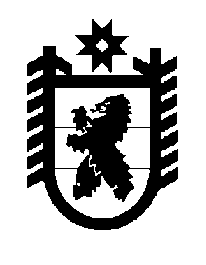 Российская Федерация Республика Карелия    ПРАВИТЕЛЬСТВО РЕСПУБЛИКИ КАРЕЛИЯПОСТАНОВЛЕНИЕот  26 сентября 2016 года № 366-Пг. Петрозаводск Об утверждении Порядка согласования с представительными органами муниципальных районов (городских округов) замены дотаций на выравнивание бюджетной обеспеченности муниципальных районов (городских округов) дополнительными нормативами отчислений от налога на доходы физических лиц в бюджеты муниципальных районов (городских округов)В соответствии со статьей 4 Закона Республики Карелия от 1 ноября 2005 года № 915-ЗРК «О межбюджетных отношениях в Республике Карелия» Правительство Республики Карелия п о с т а н о в л я е т:Утвердить прилагаемый Порядок согласования с представительными органами муниципальных районов (городских округов) замены дотаций на выравнивание бюджетной обеспеченности муниципальных районов (городских округов) дополнительными нормативами отчислений от налога на доходы физических лиц в бюджеты муниципальных районов (городских округов).           Глава Республики Карелия                                                                  А.П. Худилайнен    Утвержден постановлением Правительства Республики Карелия от 26 сентября 2016 года № 366-ППорядок согласования с представительными органами муниципальных районов (городских округов) замены дотаций на выравнивание бюджетной обеспеченности муниципальных районов (городских округов) дополнительными нормативами отчислений от налога на доходы физических лиц в бюджеты муниципальных районов (городских округов)1. Настоящим Порядком определяется процедура согласования с представительными органами муниципальных районов (городских округов) (далее – представительные органы) предложений о полной или частичной замене дотаций на выравнивание бюджетной обеспеченности муниципальных районов (городских округов) дополнительными нормативами отчислений от налога на доходы физических лиц в бюджеты муниципальных районов (городских округов)  (далее – предложения о замене дотаций).2. Министерство финансов Республики Карелия в случае принятия Правительством Республики Карелия при составлении проекта бюджета Республики Карелия на очередной финансовый год и плановый период решения о замене (полностью или частично) дотаций на выравнивание бюджетной обеспеченности муниципальных районов (городских округов) дополнитель-ными нормативами отчислений от налога на доходы физических лиц в бюджеты муниципальных районов (городских округов) в срок до 1 августа текущего финансового года направляет в представительные органы в письменной форме предложения о замене дотаций. 3. Предложение о замене дотаций должно содержать указание доли (в процентах) расчетного объема дотации на выравнивание бюджетной обеспеченности муниципальных районов (городских округов), подлежащего замене дополнительными нормативами отчислений от налога на доходы физических лиц в бюджет муниципального района (городского округа) на текущий финансовый год и плановый период. 4. Представительные органы в срок до 20 сентября текущего финансового года направляют в Министерство финансов Республики Карелия решение представительного органа о согласовании (несогласовании) предложения о замене дотаций.5. Министерство финансов Республики Карелия учитывает полученные решения представительных органов о согласовании (несогласовании) предложения о замене дотаций при составлении проекта закона Республики Карелия о бюджете Республики Карелия на очередной финансовый год и плановый период.6. В случае непредставления решения представительного органа о согласовании (несогласовании) предложения о замене дотаций в срок, установленный пунктом 4 настоящего Порядка, предложение о замене дотаций считается согласованным.______________